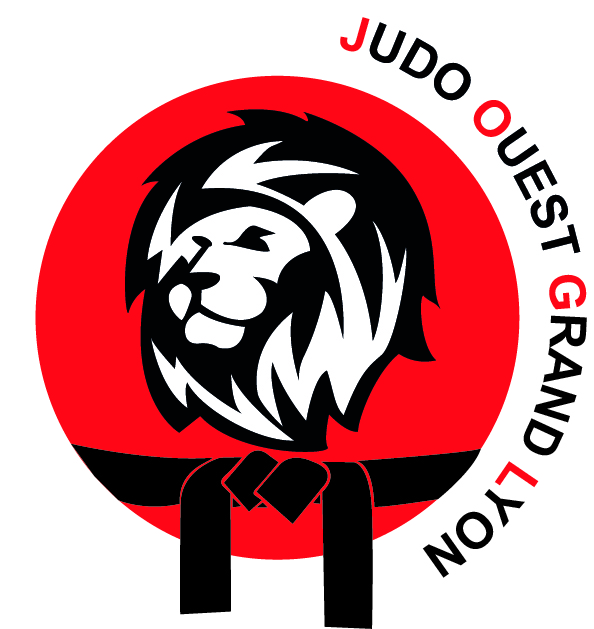 L’Interclubs des Monts d’Or organisé par le Judo Ouest Grand Lyon est une rencontre sportive réservée aux jeunes judokas licenciés FFJDA des catégories MINI-POUSSIN(E)S (2008/2009) et POUSSIN(E)S (2007/2006) (Inscriptions gratuites ; Règlement au verso).Lieu de la manifestation (suivre fléchage judo)Gymnase du Parc des Sports de LIMONEST. Accès par Autoroute A6 sortie « Portes de Lyon – Limonest » puis Départementale D73 direction « Limonest Le Bourg – Les Monts d’Or ».Renseignements :Rodolphe PERRET (Directeur Technique) 06 62 75 02 01Maxime VERCOLLIER (Président) 06 84 48 87 00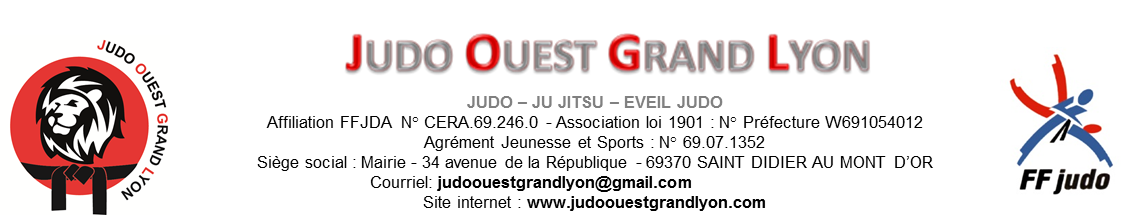 REGLEMENT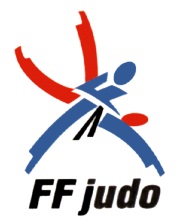 Conditions de participationInscription des judokas avec la feuille d’engagement jointe à faire parvenir pour le Jeudi 4 Février 2016(dernier délai) par messagerie électronique à l’adresse suivante ;rodoperret@gmail.com (uniquement sous Excel avec le fichier « type » transmis par mail avec ce règlement ou à demander au club). Pas d’inscription ni de pesée le jour de l’interclubs.Chaque judoka  engagé devra posséder sa licence FFJDA 2015/2016 ainsi qu’un certificat médical autorisant la pratique du judo en compétition. Le club n’en effectuera pas la vérification systématique ce qui aura pour conséquence d’engager la responsabilité des dirigeants de chacun des clubs participants.A toute fin utile, les responsables de club se muniront de la liste officielle FFJDA de leurs licenciés  (disponible sur le site de la FFJDA).Catégories de poidsGroupes morphologiques (Poids rapproché)Garçons et Filles séparésTemps des combats et des immobilisations Déroulement des combats/Arbitrage (Educatif selon règlement FFJDA)Les combats se dérouleront par liste de regroupement de poids sous forme de 3 Randoris éducatifs (au sol pour les 2009 uniquement) surveillés sans pénalité mais avec explications de l’arbitre.L’arbitre veillera à ce que le Randori ne devienne pas un Shiaï et interviendra pour arrêter toute action qu’il estime dangereuse. Un temps de repos sera respecté entre chaque Randori.L’arbitrage sera assuré par des professeurs et des ceintures noires du club (et des clubs invités si nécessaire).Récompenses / ClassementTous les participants seront récompensés (médailles, diplômes)Un classement par points (1 Victoire  1pts) attribuera une coupe au club classé 1er dans chacune des catégories. Un trophée « Performance » sera également remis (Nb pts/Nb judokas).Assistance médicaleUn poste de secours des Secouristes de la Croix Blanche sera installé à proximité du tatami durant toute la durée de l’interclubs.Horaires    MINI-POUSSIN(E)S 2009		Appel des combattants : 11 h 00    MINI-POUSSIN(E)S 2008		Appel des combattants : 13 h 30    POUSSIN(E)S          2007		Appel des combattants : 15 h 00    POUSSIN(E)S          2006		Appel des combattants : 16 h 30Fin prévisionnelle 18h00Nota : Le Judo Ouest Grand Lyon se réserve le droit de modifier règlement pour le bon déroulement de la manifestation si les circonstances l’exigent. L’envoi de la feuille d’engagement vaut acceptation du présent règlement.CatégoriesCombat (au sol pour les 2009)IpponWaza -ariYukoMini-Poussin(e)s1’15’’10’’ à 14’’5’’ à 9’’Poussin(e)s1’3020’’15’’ à 19’’10’’ à 14’’